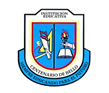 INSTITUCIÓN EDUCATIVA CENTENARIO DE BELLO 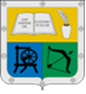 GUIA UNIDAD DIDACTICADATOS GENERALESDATOS GENERALESDATOS GENERALESDATOS GENERALESTítulo: Taller de genios Docentes Responsables:Eunice LezcanoDocentes Responsables:Eunice LezcanoDocentes Responsables:Eunice LezcanoTema: La suma o AdiciónDocentes Responsables:Eunice LezcanoDocentes Responsables:Eunice LezcanoDocentes Responsables:Eunice LezcanoAsignaturas: Matemáticas, transversal comprensión lectora (lengua castellana).Período:        1               Semana: 9y 10Período:        1               Semana: 9y 10Período:        1               Semana: 9y 10Grado: TerceroTiempo de desarrollo: 8 horasTiempo de desarrollo: 8 horasTiempo de desarrollo: 8 horasDescripción: ¿Cómo sabemos cuánto dinero tenemos que pagar en la tienda cuando compramos varios productos?Descripción: ¿Cómo sabemos cuánto dinero tenemos que pagar en la tienda cuando compramos varios productos?Descripción: ¿Cómo sabemos cuánto dinero tenemos que pagar en la tienda cuando compramos varios productos?Descripción: ¿Cómo sabemos cuánto dinero tenemos que pagar en la tienda cuando compramos varios productos?ESTÁNDARES, COMPETENCIAS E INDICADORES (Están en la malla de cada área o en el planeador de cada período)ESTÁNDARES, COMPETENCIAS E INDICADORES (Están en la malla de cada área o en el planeador de cada período)ESTÁNDARES, COMPETENCIAS E INDICADORES (Están en la malla de cada área o en el planeador de cada período)ESTÁNDARES, COMPETENCIAS E INDICADORES (Están en la malla de cada área o en el planeador de cada período)Temas:Definición de la suma.Partes de la suma.Suma sin llevar.Prueba de la suma.Suma llevando.Problemas o situaciones matemáticas que requieren adición.Evaluación.Estándares: PENSAMIENTO NUMERICO: Este componente del currículo procura que los estudiantes adquieran una comprensión sólida tanto de los números, las relaciones y operaciones que existen entre ellos, como de las diferentes maneras de representarlos.Reconozco signiﬁcados del número en diferentes contextos (medición, conteo, comparación, codiﬁcación, localización entre otros).Resuelvo y formulo problemas en situaciones aditivas de composición y de transformación.Estándares: PENSAMIENTO NUMERICO: Este componente del currículo procura que los estudiantes adquieran una comprensión sólida tanto de los números, las relaciones y operaciones que existen entre ellos, como de las diferentes maneras de representarlos.Reconozco signiﬁcados del número en diferentes contextos (medición, conteo, comparación, codiﬁcación, localización entre otros).Resuelvo y formulo problemas en situaciones aditivas de composición y de transformación.Estándares: PENSAMIENTO NUMERICO: Este componente del currículo procura que los estudiantes adquieran una comprensión sólida tanto de los números, las relaciones y operaciones que existen entre ellos, como de las diferentes maneras de representarlos.Reconozco signiﬁcados del número en diferentes contextos (medición, conteo, comparación, codiﬁcación, localización entre otros).Resuelvo y formulo problemas en situaciones aditivas de composición y de transformación.Competencias:Validar procedimientos y resultados.Resolver problemas de manera autónoma.Indicadores de logro:Reconoce el valor posicional de los números naturales y establece las operaciones suma, resta y multiplicación entre ellos.Lee un problema que requiere de la suma, resta y multiplicación, detecta datos, analiza el interrogante y genera estrategias de soluciónIndicadores de logro:Reconoce el valor posicional de los números naturales y establece las operaciones suma, resta y multiplicación entre ellos.Lee un problema que requiere de la suma, resta y multiplicación, detecta datos, analiza el interrogante y genera estrategias de soluciónIndicadores de logro:Reconoce el valor posicional de los números naturales y establece las operaciones suma, resta y multiplicación entre ellos.Lee un problema que requiere de la suma, resta y multiplicación, detecta datos, analiza el interrogante y genera estrategias de soluciónRECURSOSRECURSOSRECURSOSRECURSOSRecursos:FISICO: computador, Tablet o teléfono celular, conexión a internet.TICS: Definición, partes de la suma, suma sin llevar, suma llevando: https://www.youtube.com/watch?v=oexd_Dfic_QPropiedades de la suma: https://www.youtube.com/watch?v=qmeWF4zQdoIResolución de problemas matemáticos: https://www.youtube.com/watch?v=p31x2qQXyHY&t=55sMATERIAL ESCOLAR: cuaderno de matemáticas, lápiz, borrador, saca punta.EVALUACION: https://es.ixl.com/math/3-primaria/completar-la-suma-sumas-hasta-10REFUERZO EN EL CUADERNO:         Fotocopia 1, suma sin llevar:  https://co.pinterest.com/pin/503206958348371352/        Fotocopia 2: suma llevando: https://www.edufichas.com/matematicas/sumas-llevando/        Fotocopia 3: problemas matemáticos: https://co.pinterest.com/pin/543317142536834966/Recursos:FISICO: computador, Tablet o teléfono celular, conexión a internet.TICS: Definición, partes de la suma, suma sin llevar, suma llevando: https://www.youtube.com/watch?v=oexd_Dfic_QPropiedades de la suma: https://www.youtube.com/watch?v=qmeWF4zQdoIResolución de problemas matemáticos: https://www.youtube.com/watch?v=p31x2qQXyHY&t=55sMATERIAL ESCOLAR: cuaderno de matemáticas, lápiz, borrador, saca punta.EVALUACION: https://es.ixl.com/math/3-primaria/completar-la-suma-sumas-hasta-10REFUERZO EN EL CUADERNO:         Fotocopia 1, suma sin llevar:  https://co.pinterest.com/pin/503206958348371352/        Fotocopia 2: suma llevando: https://www.edufichas.com/matematicas/sumas-llevando/        Fotocopia 3: problemas matemáticos: https://co.pinterest.com/pin/543317142536834966/Recursos:FISICO: computador, Tablet o teléfono celular, conexión a internet.TICS: Definición, partes de la suma, suma sin llevar, suma llevando: https://www.youtube.com/watch?v=oexd_Dfic_QPropiedades de la suma: https://www.youtube.com/watch?v=qmeWF4zQdoIResolución de problemas matemáticos: https://www.youtube.com/watch?v=p31x2qQXyHY&t=55sMATERIAL ESCOLAR: cuaderno de matemáticas, lápiz, borrador, saca punta.EVALUACION: https://es.ixl.com/math/3-primaria/completar-la-suma-sumas-hasta-10REFUERZO EN EL CUADERNO:         Fotocopia 1, suma sin llevar:  https://co.pinterest.com/pin/503206958348371352/        Fotocopia 2: suma llevando: https://www.edufichas.com/matematicas/sumas-llevando/        Fotocopia 3: problemas matemáticos: https://co.pinterest.com/pin/543317142536834966/Recursos:FISICO: computador, Tablet o teléfono celular, conexión a internet.TICS: Definición, partes de la suma, suma sin llevar, suma llevando: https://www.youtube.com/watch?v=oexd_Dfic_QPropiedades de la suma: https://www.youtube.com/watch?v=qmeWF4zQdoIResolución de problemas matemáticos: https://www.youtube.com/watch?v=p31x2qQXyHY&t=55sMATERIAL ESCOLAR: cuaderno de matemáticas, lápiz, borrador, saca punta.EVALUACION: https://es.ixl.com/math/3-primaria/completar-la-suma-sumas-hasta-10REFUERZO EN EL CUADERNO:         Fotocopia 1, suma sin llevar:  https://co.pinterest.com/pin/503206958348371352/        Fotocopia 2: suma llevando: https://www.edufichas.com/matematicas/sumas-llevando/        Fotocopia 3: problemas matemáticos: https://co.pinterest.com/pin/543317142536834966/METODOLOGÍAMETODOLOGÍAMETODOLOGÍAMETODOLOGÍAConducta De Entrada:Material concreto:Imaginar una tienda de dulces reales y billetes Lúdica.Experiencial.Dialogante.Lúdica.Experiencial.Dialogante.Lúdica.Experiencial.Dialogante.Desarrollo Motivación y socialización corta del tema o temas a trabajar:Dialogo con el padre de familia, acudiente o cuidador sobre los sentimientos de perder dinero por no saber cómo comprar.Elaboración de material concreto: coloreado y corte de billetes a mano.Imaginar una tienda donde el niño es el tendero.Motivación y socialización corta del tema o temas a trabajar:Dialogo con el padre de familia, acudiente o cuidador sobre los sentimientos de perder dinero por no saber cómo comprar.Elaboración de material concreto: coloreado y corte de billetes a mano.Imaginar una tienda donde el niño es el tendero.Motivación y socialización corta del tema o temas a trabajar:Dialogo con el padre de familia, acudiente o cuidador sobre los sentimientos de perder dinero por no saber cómo comprar.Elaboración de material concreto: coloreado y corte de billetes a mano.Imaginar una tienda donde el niño es el tendero.Profundización:Material pictórico: videos you tube.Los estudiantes  indagan con sus padres y  en la red sobre la suma.reforzar con links que permitan profundizar y realizar ejercicios. Los estudiantes  indagan con sus padres y  en la red sobre la suma.reforzar con links que permitan profundizar y realizar ejercicios. Los estudiantes  indagan con sus padres y  en la red sobre la suma.reforzar con links que permitan profundizar y realizar ejercicios. Actividad Práctica:Juegos de suma online Ejercicios de sumas online y observación de los padres con respecto a los puntos alcanzados. Ejercicios de sumas online y observación de los padres con respecto a los puntos alcanzados. Ejercicios de sumas online y observación de los padres con respecto a los puntos alcanzados.Evaluación:Material simbólico: fotocopias o transcripción al cuaderno.Realización de los ejercicios de las fotocopias o transcripción.Evaluación de los ejercicios individuales.Envío de la fotografía de la evaluación al whatsapp de la docente para hacer el seguimiento,Realización de los ejercicios de las fotocopias o transcripción.Evaluación de los ejercicios individuales.Envío de la fotografía de la evaluación al whatsapp de la docente para hacer el seguimiento,Realización de los ejercicios de las fotocopias o transcripción.Evaluación de los ejercicios individuales.Envío de la fotografía de la evaluación al whatsapp de la docente para hacer el seguimiento,CIBERGRAFÍACIBERGRAFÍACIBERGRAFÍACIBERGRAFÍAEl estudiante escribe la cibergrafía utilizada para el desarrollo de la guía, lo que haya explorado por su cuenta (o en caso de que haga uso solamente de la cibergrafía sugerida por el docente, también deberá relacionarla).El estudiante escribe la cibergrafía utilizada para el desarrollo de la guía, lo que haya explorado por su cuenta (o en caso de que haga uso solamente de la cibergrafía sugerida por el docente, también deberá relacionarla).El estudiante escribe la cibergrafía utilizada para el desarrollo de la guía, lo que haya explorado por su cuenta (o en caso de que haga uso solamente de la cibergrafía sugerida por el docente, también deberá relacionarla).El estudiante escribe la cibergrafía utilizada para el desarrollo de la guía, lo que haya explorado por su cuenta (o en caso de que haga uso solamente de la cibergrafía sugerida por el docente, también deberá relacionarla).RÚBRICA DE EVALUACIÓNRÚBRICA DE EVALUACIÓNRÚBRICA DE EVALUACIÓNRÚBRICA DE EVALUACIÓNCRITERIOCRITERIOCUMPLE S/NOBSERVACIONES1.1.2.2.3.3.4.4.5.5.CIBERGRAFÍACIBERGRAFÍACIBERGRAFÍACIBERGRAFÍAEscribir la cibergrafía utilizada por el docente para la guía propuesta: https://www.youtube.com/watch?v=oexd_Dfic_Q https://www.youtube.com/watch?v=qmeWF4zQdoI https://www.youtube.com/watch?v=p31x2qQXyHY&t=55s https://es.ixl.com/math/3-primaria/completar-la-suma-sumas-hasta-10 https://co.pinterest.com/pin/503206958348371352/ https://www.edufichas.com/matematicas/sumas-llevando/ https://co.pinterest.com/pin/543317142536834966/Escribir la cibergrafía utilizada por el docente para la guía propuesta: https://www.youtube.com/watch?v=oexd_Dfic_Q https://www.youtube.com/watch?v=qmeWF4zQdoI https://www.youtube.com/watch?v=p31x2qQXyHY&t=55s https://es.ixl.com/math/3-primaria/completar-la-suma-sumas-hasta-10 https://co.pinterest.com/pin/503206958348371352/ https://www.edufichas.com/matematicas/sumas-llevando/ https://co.pinterest.com/pin/543317142536834966/Escribir la cibergrafía utilizada por el docente para la guía propuesta: https://www.youtube.com/watch?v=oexd_Dfic_Q https://www.youtube.com/watch?v=qmeWF4zQdoI https://www.youtube.com/watch?v=p31x2qQXyHY&t=55s https://es.ixl.com/math/3-primaria/completar-la-suma-sumas-hasta-10 https://co.pinterest.com/pin/503206958348371352/ https://www.edufichas.com/matematicas/sumas-llevando/ https://co.pinterest.com/pin/543317142536834966/Escribir la cibergrafía utilizada por el docente para la guía propuesta: https://www.youtube.com/watch?v=oexd_Dfic_Q https://www.youtube.com/watch?v=qmeWF4zQdoI https://www.youtube.com/watch?v=p31x2qQXyHY&t=55s https://es.ixl.com/math/3-primaria/completar-la-suma-sumas-hasta-10 https://co.pinterest.com/pin/503206958348371352/ https://www.edufichas.com/matematicas/sumas-llevando/ https://co.pinterest.com/pin/543317142536834966/OBSERVACIONES GENERALES (si las hay)OBSERVACIONES GENERALES (si las hay)OBSERVACIONES GENERALES (si las hay)OBSERVACIONES GENERALES (si las hay)Es indispensable el acompañamiento de los padres de familia o de los acudientes en la elaboración de las guías.Por favor enviar la guía desarrollada para ser calificada, ya sea a través de una fotografía al whatsapp de la docente o al correo eunicesi@yahoo.esEnviar al correo actividadescentenario3@gmail.com para los demás docentes de tercero de acuerdo con las indicaciones dadas por la instituciónRecuerde: la disciplina es la clave de muchos éxitos. Es indispensable el acompañamiento de los padres de familia o de los acudientes en la elaboración de las guías.Por favor enviar la guía desarrollada para ser calificada, ya sea a través de una fotografía al whatsapp de la docente o al correo eunicesi@yahoo.esEnviar al correo actividadescentenario3@gmail.com para los demás docentes de tercero de acuerdo con las indicaciones dadas por la instituciónRecuerde: la disciplina es la clave de muchos éxitos. Es indispensable el acompañamiento de los padres de familia o de los acudientes en la elaboración de las guías.Por favor enviar la guía desarrollada para ser calificada, ya sea a través de una fotografía al whatsapp de la docente o al correo eunicesi@yahoo.esEnviar al correo actividadescentenario3@gmail.com para los demás docentes de tercero de acuerdo con las indicaciones dadas por la instituciónRecuerde: la disciplina es la clave de muchos éxitos. Es indispensable el acompañamiento de los padres de familia o de los acudientes en la elaboración de las guías.Por favor enviar la guía desarrollada para ser calificada, ya sea a través de una fotografía al whatsapp de la docente o al correo eunicesi@yahoo.esEnviar al correo actividadescentenario3@gmail.com para los demás docentes de tercero de acuerdo con las indicaciones dadas por la instituciónRecuerde: la disciplina es la clave de muchos éxitos. 